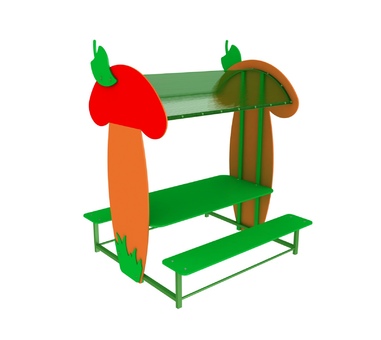 КМ-8.15Длина, мм:1600Ширина, мм:1600Высота, мм:2000Зона безопасности, мм:3600х3600СТОЛИК ГРИБОКДлина, мм:1600Ширина, мм:1600Высота, мм:2000Зона безопасности, мм:3600х3600КаркасКаркас изготовлен из металлического профиля 40х20 и 20х20 ГОСТ 8645 с толщиной стенки 2 мм и с толщиной стенки 1,5 мм. Настил крыши сотовый поликарбонат толщиной не менее 4мм.Стол и сиденьяСтол и сиденья изготовлены из шлифованной влагостойкой фанера марки ФСФ сорт 1/1 ГОСТ 3916.1-96 толщиной 15 мм скругленной и отшлифованной по торцевым срезам для обеспечения безопасности и увеличения срока службы. Стол и сиденья фиксируется к каркасу посредством мебельных болтов М8.МатериалыМеталлические элементы красится в 2 слоя эмалями АУ-1411 ТУ 2312-003-33447012-2015 и АУ-1518 ТУ 2312-176-00209711-2005 с предварительным грунтованием грунтом АУ-0179 ТУ 2312-179-0209711-2007. Фанерные детали красятся эмалью ВД-АК-1179 ТУ 2313-012-32998388-2010 стойкой к истиранию, атмосферным осадкам и УФ излучениям. На все болтовые соединения устанавливаются декоративные пластиковые заглушки. Метизы все оцинкованы. Сварные швы гладкие.МонтажДля монтажа изделия используется металлические уголки 40х40х4 ГОСТ 8509-93. Монтаж представляет собой анкерование каждой точки опоры металлическим уголком в землю под определенным углом с последующей фиксацией уголка к изделию при помощи сварки на двойной шов.КаркасКаркас изготовлен из металлического профиля 40х20 и 20х20 ГОСТ 8645 с толщиной стенки 2 мм и с толщиной стенки 1,5 мм. Настил крыши сотовый поликарбонат толщиной не менее 4мм.Стол и сиденьяСтол и сиденья изготовлены из шлифованной влагостойкой фанера марки ФСФ сорт 1/1 ГОСТ 3916.1-96 толщиной 15 мм скругленной и отшлифованной по торцевым срезам для обеспечения безопасности и увеличения срока службы. Стол и сиденья фиксируется к каркасу посредством мебельных болтов М8.МатериалыМеталлические элементы красится в 2 слоя эмалями АУ-1411 ТУ 2312-003-33447012-2015 и АУ-1518 ТУ 2312-176-00209711-2005 с предварительным грунтованием грунтом АУ-0179 ТУ 2312-179-0209711-2007. Фанерные детали красятся эмалью ВД-АК-1179 ТУ 2313-012-32998388-2010 стойкой к истиранию, атмосферным осадкам и УФ излучениям. На все болтовые соединения устанавливаются декоративные пластиковые заглушки. Метизы все оцинкованы. Сварные швы гладкие.МонтажДля монтажа изделия используется металлические уголки 40х40х4 ГОСТ 8509-93. Монтаж представляет собой анкерование каждой точки опоры металлическим уголком в землю под определенным углом с последующей фиксацией уголка к изделию при помощи сварки на двойной шов.